WEST MIDLANDS VOLUNTEER AWARDS 2019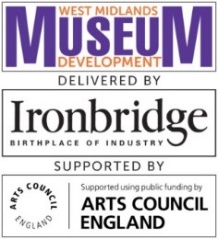 Nomination form (Individual, Young Person, Group)                              Closing date: 9am, Monday 22 JulyPlease refer to ‘Nomination Guidance’ and use a separate form for each nomination.I would like to nominate: Please tell us as much as you can by answering the following questions. It is important that you provide full but concise information about your nominated Individual, Young Person or Group and explain exactly why they deserve to win this award.You are encouraged to send us additional information such as social media, photographs, web links or even visitor feedback in support of the nomination.  Please ensure you label additional evidence clearly, and please be as brief as possible. Please send to wmmd@ironbridge.org.ukBy entering the West Midlands Volunteer Awards 2019Nominator’s Signature						Date:………………………………………………………………………………                     ……………………………………………….Make a nomination by completing this form and returning to wmmd@ironbridge.org.uk.BEFORE YOU PRESS SEND To ensure that we receive your electronic nominations please follow the guidance below:The nomination form has been signedVolunteer Awards is in the subject line of the email Attachments do not contain full stops or commas (file extensions are ok - eg .docx)All images are in JPEG format All documents are Word documents or PDF filesUse WeTransfer/Dropbox/Google Drive if the attachments are over 8MB in total Category: Name of the person/team you’re nominating (nominee):Museum: Your name (nominator):Email address: Relationship to nominee:1) Please describe the volunteering activities the nominee has been involved with in the museum, art gallery or heritage site.  (300 words max)2) Please explain how the nominees volunteering activity has benefited the organisation. (500 words max) For example this could be how they: Advocate for the museumSupport, motivate or inspire othersIntroduced innovative projects or new ways of workingAre customer focusedAttract new audiencesEffectively tackle barriers/difficulties 3) Please tell us why you think the nominee has gone ‘above and beyond’. (200 words max)4) Is there anything else you would like to add to support your nomination? (200 words max)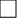 I confirm that I have obtained permission from the nominee(s) to provide their details to WMMD for the purposes of the West Midlands Volunteer AwardsI confirm that as far as I know the information in this nomination form is true and correctI agree to WMMD contacting me (the nominator) and the nominee(s) about the West Midlands Volunteer Awards and republishing my nomination details to include name, organisation and extracts from my nomination statement to publicise the awards I understand that personal data will be collected and used in accordance with the WMMD privacy policy https://mdwm.org.uk/privacy-policy/I agree that if the nominee wins the overall Judges’ Award for Excellence the £500 awarded will be used on a project at the museum, art gallery or heritage site of the winner’s choosing and we will provide a case study to WMMD of how this has been spent 31 March 2020